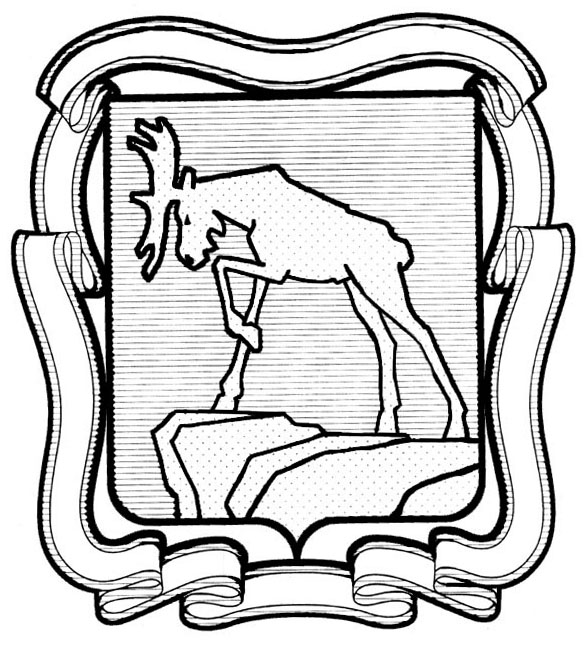 СОБРАНИЕ ДЕПУТАТОВ МИАССКОГО ГОРОДСКОГО ОКРУГА                                                         ЧЕЛЯБИНСКАЯ ОБЛАСТЬ     ДЕВЯТНАДЦАТАЯ СЕССИЯ СОБРАНИЯ  ДЕПУТАТОВ МИАССКОГО ГОРОДСКОГО ОКРУГА ПЯТОГО СОЗЫВАРЕШЕНИЕ №5                                                                                                                                  от  15.12.2016 г.Рассмотрев предложение Председателя Собрания депутатов  Миасского городского округа Е.А. Степовика о внесении изменений в Решение Собрания депутатов Миасского городского округа от 30.10.2015 г. №9 «Об утверждении Положения «О бюджетном процессе в Миасском городском округе», учитывая рекомендации постоянной комиссии по вопросам экономической и бюджетной политики, в соответствии с Бюджетным кодексом Российской Федерации, Законом Челябинской области от 27.09.2007 г. №205-ЗО «О бюджетном процессе в Челябинской области», руководствуясь Федеральным законом                                       от 06.10.2003 г. №131-ФЗ «Об общих принципах организации местного самоуправления в Российской Федерации» и Уставом Миасского городского округа,  Собрание депутатов  Миасского городского округаРЕШАЕТ:1. Внести изменения в Решение Собрания депутатов Миасского городского округа от 30.10.2015 г. №9 «Об утверждении Положения «О бюджетном процессе в Миасском городском округе», а именно в Приложении к названному выше Решению:1) в главе 5 пункт 9 изложить в следующей редакции:« 9. Собрание депутатов Округа:1) рассматривает и утверждает (не утверждает) проект бюджета Округа;2) утверждает (не утверждает) годовой отчет об исполнении бюджета Округа;3) осуществляет контроль в соответствии с нормами Бюджетного кодекса Российской Федерации;4) формирует и определяет правовой статус органов внешнего муниципального финансового контроля;5) осуществляет последующий контроль в ходе рассмотрения и утверждения отчета об исполнении бюджета Округа;6) устанавливает публичные нормативные обязательства по социальному обеспечению населения, введение и финансирование которых осуществляется за счет средств бюджета Округа;7) принимает муниципальные правовые акты, устанавливающие налоговые и неналоговые доходы бюджета Округа;8)  выносит оценку деятельности органов, исполняющих бюджет Округа;9) устанавливает предельные объемы выпуска муниципальных ценных бумаг Округа  по номинальной стоимости на очередной финансовый год (очередной финансовый год и каждый год планового периода) в соответствии с верхним пределом муниципального долга, установленным решением о бюджете;10) определяет размеры и условия оплаты труда депутатов, выборных должностных лиц местного самоуправления, осуществляющих свои полномочия на постоянной основе, муниципальных служащих, работников муниципальных учреждений с соблюдением требований, установленных Бюджетным кодексом Российской Федерации;11)  имеет право принять решение о формировании бюджетного прогноза Округа на долгосрочный период в соответствии с требованиями Бюджетного кодекса Российской Федерации;12) устанавливает порядок формирования и использования бюджетных ассигнований муниципального дорожного фонда Округа в соответствии с требованиями Бюджетного кодекса Российской Федерации;13) устанавливает порядок осуществления Контрольно-счетной палатой Округа  внешней проверки годового отчета об исполнении бюджета Округа в соответствии с требованиями Бюджетного кодекса Российской Федерации и с учетом особенностей, установленных федеральными законами;14) осуществляет другие полномочия в соответствии с Бюджетным кодексом Российской Федерации, иными правовыми актами бюджетного законодательства Российской Федерации, Уставом Округа.Собранию депутатов  в пределах его компетенции по бюджетным вопросам, установленной Конституцией Российской Федерации, Бюджетным кодексом Российской Федерации, иными нормативными правовыми актами Российской Федерации для обеспечения его полномочий должна быть представлена Администрацией Округа  вся необходимая информация. Главой Округа в Собрание депутатов Округа ежемесячно, в срок до двадцатого  числа месяца, следующего за отчетным,  предоставляется информация о распределении средств, полученных сверх объемов утвержденных решением Собрания депутатов Округа о бюджете Округа, о произведенных Финансовым Управлением изменениях, предусмотренных пунктом 98 главы 35 настоящего Положения.». 2) в главе 6 пункт 14 изложить в следующей редакции:«14. Глава округа обладает следующими бюджетными полномочиями:1) вносит на рассмотрение и утверждение в Собрания депутатов проект бюджета Округа на очередной финансовый год (очередной финансовый год и плановый период);2) вносит на рассмотрение Собрания депутатов проект решения Собрания депутатов о внесении изменений в решение о бюджете;3) представляет годовой отчет об исполнении бюджета Округа  в Собрания депутатов;4) вносит на рассмотрение и утверждение Собрания депутатов проекты решений, предусматривающих установление, изменение или отмену местных налогов;5) осуществляет иные полномочия, возложенные на него или отнесенные к его ведению нормативными правовыми актами Российской Федерации, Уставом Округа, настоящим Положением, а также принимаемыми в соответствии с ними муниципальными правовыми актами, регулирующими бюджетные правоотношения в Округе.»3) в первом абзаце пункта 98 главы 35 исключить слова «или на основании Постановлений Администрации Округа». 2. Настоящее Решение опубликовать в установленном порядке.3. Контроль исполнения настоящего Решения возложить на постоянную комиссию по вопросам экономической и бюджетной политики.Председатель Собрания депутатов                                                                            Е.А. СтеповикГлава Миасского городского округа                                                                            Г.А. Васьков